FICHA DE INSCRIPCIÓN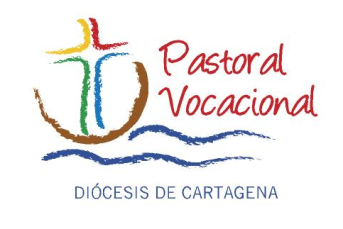 CONVIVENCIA VOCACIONAL 2015 PARA JÓVENES DE 17 A 29 AÑOSCASA DE ESPIRITUALIDAD “MAR DE GALILEA” LOS URRUTIASNombre y Apellidos:_________________________________________________________________________________Fecha de Nacimiento:______________________Edad: ________   Curso: ____________________________________Parroquia a la que perteneces:_________________________________________________________________________Domicilio:______________________________________________Población:___________________________________ Número de la seguridad social_________________________________________________________________________Nombre del padre: ________________________________DNI:_____________________Tfno______________________Nombre de la madre: ______________________________DNI:_____________________Tfno______________________Enfermedades o alergias, y posible medicación si necesitas: ___________________________________________________________________________________________________________________________________________________Otrasobservaciones:___________________________________________________________________________________________________________________________________________________________________________________Firma:						Firma del Párroco: AUTORIZACIÓN PATERNA (Si es menor de edad)Yo _________________________________________________, como padre, madre, tutor de ______________________________________________________, autorizo a mi hijo, tutelado, para que participe en la Convivencia Vocacional a realizar desde el 20 al 25 de Julio de 2015, en la casa de espiritualidad “Mar de Galilea” en los  Urrutias, organizado por el Seminario Mayor de San Fulgencio.						Firma padre/madre/tutor:					 De conformidad con lo establecido en la LOPD 15/1999 de 13 de diciembre AUTORIZO de forma expresa, que los datos facilitados en la inscripción del Campamento de Verano, sean gestionados por el Seminario Mayor de San Fulgencio, con la finalidad de llevar a cabo la coordinación y el control de las citadas actividades, así como la comunicación por distintos medios de las mismas. Igualmente autorizo la captación de imágenes y su posterior utilización en medios propios del Seminario Mayor de San Fulgencio y/o diversas instituciones diocesanas. La información facilitada, pasará a formar parte de un fichero  denominado “actividades”, que cuenta con las medidas de seguridad exigibles por el R.D 1720/2007 de 21 de diciembre, y que se encuentra debidamente registrado ante la Agencia Española de Protección de Datos. Mediante este acto, quedo informado de la posibilidad de ejercer los derechos de acceso, rectificación, cancelación y oposición dirigiéndome por escrito a: Seminario Mayor de San Fulgencio en la C/ La Gloria nº 22 de Murcia (CP 30003)INFORMACIÓNSALIDA y REGRESO: La Salida desde Murcia hacia la Convivencia se realizará el lunes 20 de Julio a las 10 de la mañana y el regreso el domingo 25 de julio a las 6 de la tarde, en la puerta del seminario. Si alguno tiene previsto llegar o regresar directamente, señalar la casilla correspondiente.Llegaré directamente a la Convivencia el día 20 julio.   Regresaré directamente el día 25 de julio.Enviar, antes del jueves 16 de julio: hoja de inscripciónFotocopia TARJETA SANITARIA y justificante bancario del INGRESO/RESERVA (100 €) realizado en:Banco Popular: ES21 0075 0016 89 0602711651 (En CONCEPTO poner CONVIVENCIA y nombre del participante)por correo a Seminario Mayor San Fulgencio  C/ La Gloria 22 – 30003 Murcia /Apdo 6217 o por email: sanfulgencio@seminariodemurcia.orgPARA MÁS INFORMACIÓN: www.seminariodemurcia.org Teléf.: 968 34 16 22 (Seminario Diocesano)